38 PLUS 2 PRODUCTIONS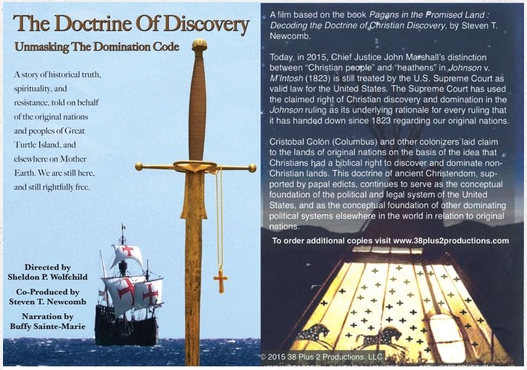 Directed by Sheldon Wolfchild (Dakota)An online Screening hosted by Learning Right RelationsTHE DOCTRINE OF DISCOVERYUnmasking the Domination CodeSunday, June 3, 2020  /  Time: 1:00 – 3+ pmOnline Screening via Zoom - RegistrationThis hour-long film and production by First Nation Peoples examines the effects of an ancient doctrine traced to Vatican Papal Orders (Bulls) issued by Popes in the Fifteenth century which purported to grant rights to claim domination, in perpetuity, over non-Christian lands and their inhabitants.Presentation & Conversation with Deb Cruz and Jonathan NeufeldWashington State leaders working on dismantling the Doctrine of Discovery and other Issues facing American Indians.More information about online eventslearningrightrelations@gmail.com